                                  AYŞE YÜCEL ANAOKULU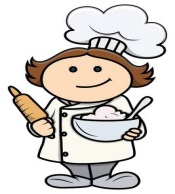 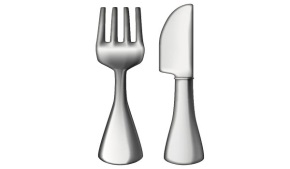 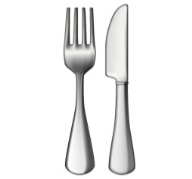 2021-2022 YILI MART-NİSAN AYI YEMEK LİSTESİ	Pazartesi	                      Salı		           Çarşamba	   Perşembe	                CumaSABAHÖĞLENİKİNDİ14.03.2022Haşlanmış Yumurta,Peynir,zeytin,yeşillik,Bitki ÇayıFırında Musakka Pilav,YoğurtMeyve Salatası15.03.2022Simit,Peynir,Zeytin,sütTarhana Çorbası,Sosyete Mantısı3,2,1 Poğaçası ,limonata16.03.2022Tost Zeytin,SütYeşil Mercimek Yemeği ,Makarna,AyranElmalı Kurabiye17.03.2021Patatesli Omlet, havuç,  b.çayıYayla Çorbası, Spagetti Bolonez, Mevsim SalataPatlamış mısır,mevsim meyveleri18.03.2022Mercimek Çorbası  Tavuklu Pilav,SalataKadayıflı MuhallebiSABAHÖĞLENİKİNDİ21.03.2022Fırında Yumurtalı Ekmek,Peynir,zeytin,SütTarhana Çorbası Kıymalı Yeşil Mercimekli Börek , AyranPuding22.03.2022Haşlanmış Yumurta,Yağlı ballı buğday ekmeği,Bitki ÇayıDomates Çorbası,Pizza,AyranMeyve Salatası          23.03.2022Kaşık Dökmesi, peynir zeytin,Süt Tavuklu Pilav,Mevsim SalataTuzlu Kurabiye Limonata24.03.2022Patatesli Omlet peynir,zeytin,bitki çayıOrman Kebabı,Bulgur Pilavı,YoğurtGelin Tatlısı25.03.2022             Pankek,SütKıymalı Yeşil Mercimek Yemeği,Bulgur Pilavı,Turşu Meyveli Bisküvili Bahar TatlısıSABAHÖĞLENİKİNDİ             28.03.2022Omlet,havuç,Zeytin,Bitki ÇayıŞehriye Çorbası, Yeşil mercimekli Börek, Ayran  Revani       29.03.2022Krep, SütKuru fasülye, Pilav ,SalataMeyve Salatası        30.03.2022Tost,zeytin,sütDomates Çorbası,Sosyete Mantısı3.2.1.Poğaçası,Limonata          31.03.2022Pankek,SütFırında Musakka,Pilav Yoğurt Doğum Günü Pastası(Mart Ayında Doğan Çocuklarımız için)          01.04.2022Tereyağlı Reçelli Buğday ekmeği ,Haşlanmış yumurta peynir, zeytin bitki çayıFırında Patatesli köfte, Makarna, YoğurtMeyve SalatasıSABAHÖĞLENİKİNDİ04.04.2022 Kaşık Dökmesi,Peynir ,Zeytin,sütFırında Beşamel SoSLU ,Makarna, Ezogelin ÇorbaAyranHavuçlu, zencefilli, tarçınlı Kek     05.04.2022Omlet, havuç,peynir, zeytin, Bitki Çayı Tavuklu Pilav, Mevsim SalataPeynirli Tuzlu, Limonata      06.04.2022Tost, zeytin, SütŞehriyeÇorbası,Karışık Dolma,YoğurtMeyve Salatası07.04.2022Fırında Yumurtalı Ekmek,Bitki çayı,zeytinKurufasülye ,Pilav,TurşuBisküvili Pasta08.04.2022Haşlanmış Yumurta,Peynir,Zeytin,Süt ,YeşillikSebzeli misket köfte,bulgur pilavı,yoğurtPatlamış mısır,Meyve